ИНФОРМАЦИЯ 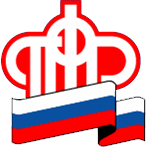 ГУ – УПРАВЛЕНИЯ ПЕНСИОННОГО ФОНДА РФ                      В БЕРЕЗОВСКОМ РАЙОНЕ ХМАО-ЮГРЫИнформация для клиентов управляющих компаний18  февраля 2019Пенсионный фонд России сообщает, что в связи с прекращением с 8 и 10 октября 2018 года договоров доверительного управления средствами пенсионных накоплений с одиннадцатью частными управляющими компаниями, включая:● ООО УК «АК БАРС КАПИТАЛ»
● АО «УКАЦ»
● ООО «УК «БФА»
● АО «УК РЕГИОН ИНВЕСТИЦИИ»
● ООО «УК «МЕТРОПОЛЬ»
● ЗАО «УК Мономах»
● ООО «ПЕНСИОННАЯ СБЕРЕГАТЕЛЬНАЯ КОМПАНИЯ»
● АО ТКБ Инвестмент Партнере
● АО «Управляющая Компания ТРИНФИКО»
● ООО «УК Управление инвестициями»
● ООО «Управляющая компания «Финам Менеджмент»– средства граждан, формировавших пенсионные накопления в указанных компаниях, переданы в расширенный инвестиционный портфель государственной управляющей компании «Внешэкономбанк». Страховщиком граждан по-прежнему остается Пенсионный фонд России.Застрахованные лица вправе выбрать новые инвестиционный портфель или управляющую компанию, а также перейти к другому страховщику, подав соответствующее заявление в ПФР. При переводе средств между управляющими компаниями или выборе инвестиционного портфеля без смены пенсионного фонда (страховщика) потери инвестиционного дохода не происходит.